Foreldre/foresatteskjema          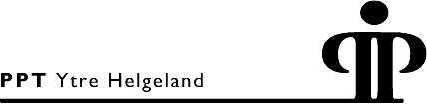 Skal følge med henvisningen Hvem består den nærmeste familien av til daglig og hvor bor barnet ?Beskriv barnets sterke sider:Gi en beskrivelse av vansken/utfordringer:Når startet vanskene?Er det andre med lignende vansker i familien:Barnets utvikling:(fødsel, språk,  motorikk, følelser, sykdommer/skader, spesielle livshendelser)Syn; Fungerer synet normalt        JA______                  NEI______Hvor/når er synet sjekket?Hørsel; Fungerer hørsel normalt     JA________              NEI_______________Hvor/når er hørsel sjekket?Sykdommer: Annet:Gi en kort beskrivelse av hva du/dere har gjort for å hjelpe barnet:Barnets opplevelse av egne vansker:Andre opplysninger som kan være relevante for saken:(eks: samlivsbrudd, flytting, omsorgsovertakelse, traumatiske opplevelser, skolevegring, mobbing, vanskelig livssituasjon)Hva ønsker du/dere at PPT skal gjøre i denne saken?Hva ønsker du/dere at PPT skal gjøre i denne saken? Kartlegging/utredning av vanskene Veiledning/rådgivning  Sakkyndig vurdering Kartlegging/utredning av vanskene Veiledning/rådgivning  Sakkyndig vurdering Annet, spesifiser:Har du/dere vært i kontakt med andre instanser/fagpersoner i forbindelse med vanskene/problemene?(legg gjerne ved eventuelle rapporter eller lignende) Ja             Nei      (Hvis ja, skriv inn navn på instanser/fagpersoner nedenfor)Vedr. minoritetsspråklige/ flerspråklighet:Hvor mange år har du/dere bodd  i Norge?   Snakker dere norsk ?Hvor mange år har barnet bodd i Norge?Hvilke språk snakker dere hjemme? Hvilket språk behersker barnet best?Hvor godt snakker, forstår, leser og skriver barnet eget morsmål?Opplysninger om tidligere skolegang: ( for elever i skolen) Foreldre/ foresattes underskrift:Foreldre/ foresattes underskrift:Foreldre/ foresattes underskrift:Foreldre/ foresattes underskrift:Foreldre/ foresattes underskrift:Jeg/vi er kjent med opplysningene som er gitt  i denne henvisningen samt i vedlegg som følger med, og samtykker i henvisning til PPT Ytre Helgeland Jeg/vi er kjent med opplysningene som er gitt  i denne henvisningen samt i vedlegg som følger med, og samtykker i henvisning til PPT Ytre Helgeland Jeg/vi er kjent med opplysningene som er gitt  i denne henvisningen samt i vedlegg som følger med, og samtykker i henvisning til PPT Ytre Helgeland Jeg/vi er kjent med opplysningene som er gitt  i denne henvisningen samt i vedlegg som følger med, og samtykker i henvisning til PPT Ytre Helgeland Jeg/vi er kjent med opplysningene som er gitt  i denne henvisningen samt i vedlegg som følger med, og samtykker i henvisning til PPT Ytre Helgeland Sted/datoSignaturNavn(trykte bokstaver)Sted/datoSignaturSignaturNavn(trykte bokstaver)Navn(trykte bokstaver)